INDICAÇÃO Nº 1615/2022Assunto: Solicita ao Exmo. Sr. Prefeito Municipal, que determine à Secretaria de Obras e Serviços Públicos ações de manutenção e reforma do escadão que liga a Rua Comendador Franco com a Rua Dona Maricá Papa, no bairro Centro. Senhor Presidente, INDICO ao Exmo. Sr. Prefeito Municipal, que determine à Secretaria de Obras e Serviços Públicos ações de manutenção e reforma do escadão que liga a Rua Comendador Franco com a Rua Dona Maricá Papa, CEP 13250-241, no bairro Centro. A presente Indicação visa atender solicitação de moradores daquela região, informando que aproveitando o empenho de reformas e pinturas em várias áreas públicas, uma atenção deveria ser dada ao referido endereço, quanto às questões de segurança, iluminação e acesso no escadão e entorno, muito utilizado por moradores, transeuntes de idades variadas e diferentes capacidades de locomoção, durante todos os dias da semana. Por estes motivos apresentados, tornam-se necessárias ações urgentes da Administração Pública e sua execução no menor tempo possível. SALA DAS SESSÕES, 17 de outubro de 2022.CARLOS EDUARDO DE OLIVEIRA FRANCOVereador – CidadaniaIMAGENS ILUSTRATIVAS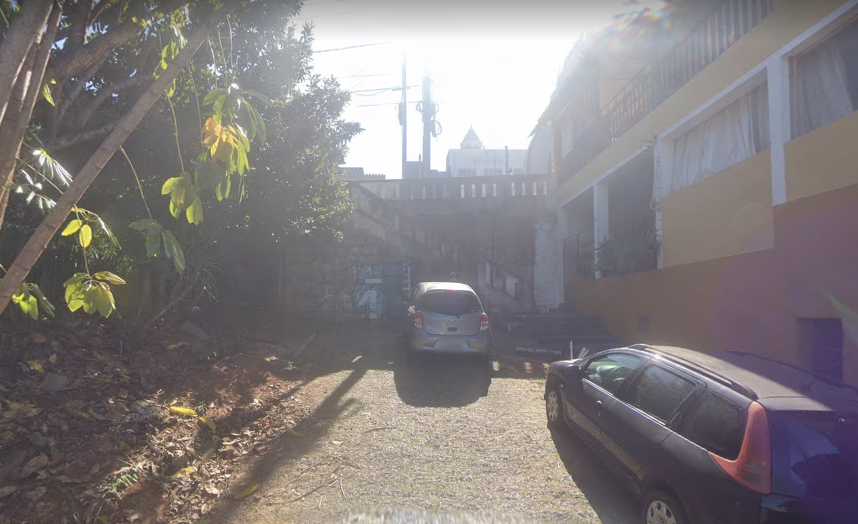 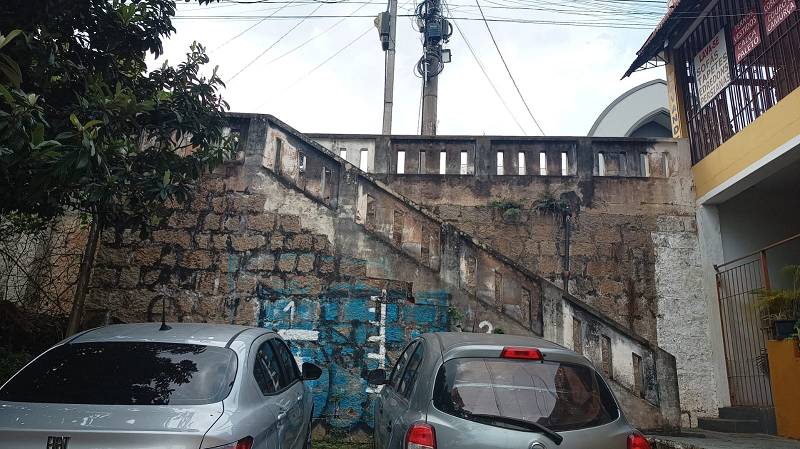 